									Vyvesené dňa  11.12.2015									Zvesené dňa  ...................Bc. Milan FRIČstarosta obce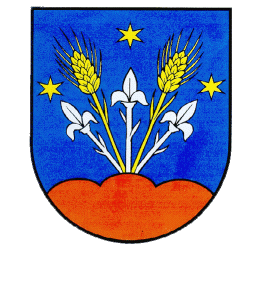 OBEC LIPTOVSKÉ SLIAČE Všeobecne záväzné nariadenieč. 5/2015o určení MIESTA A ČASU ZÁPISU DIEŤAŤA NA PLNENIE POVINNEJ šKOLSKEJ DOCHáDZKY	Dátum účinnosti:	01.01.2016	Dátum schválenia:	10.12.2015
Všeobecne záväzné nariadenie obce Liptovské Sliače č. 5/2015o určení miesta a času zápisu dieťaťa na plnenie povinnej školskej dochádzky v Základnej škole J. HanuluObecné zastupiteľstvo obce Liptovské Sliače vo veciach plnenia úlohy štátnej správy v zmysle § 6 ods. 2 zákona č. 369/1990 Zb. o obecnom zriadení v znení neskorších právnych predpisov, §2 ods. 1 písm. b) a § 6 ods. 1 až 3 zákona č. 596/2003 Z. z. o štátnej správe v školstve a školskej samospráve a o zmene a doplnení niektorých zákonov v znení neskorších predpisov, § 20 ods. 3 zákona č. 245/2008 Z.z. o výchove a vzdelávaní (školský zákon) a v zmysle § 20 ods. 2 zákona č. 188/2015 Z. z. ktorým sa mení a dopĺňa zákon č. 245/2005 Z.z. a o zmene a doplnení niektorých zákonov sa uznieslo na tomtovšeobecne záväznom nariadení§ 1Úvodné ustanovenieVšeobecne záväzné nariadenie (ďalej len „nariadenie“) určuje miesto a čas zápisu dieťaťa na plnenie povinnej školskej dochádzky v základnej škole.§ 2Povinná školská dochádzka Zákonný zástupca dieťaťa alebo zástupca zariadenia je povinný prihlásiť dieťa na plnenie povinnej školskej dochádzky v základnej škole. Povinná školská dochádzka začína začiatkom školského roka, ktorý nasleduje po dni, keď dieťa dovŕši šiesty rok veku a dosiahne školskú spôsobilosť, ak školský zákon neustanovuje inak.§ 3Miesto a čas zápisuZápis dieťaťa do 1. ročníka sa koná v druhý pracovný aprílový utorok od 14:00 hodiny do 17:00 hodiny, ktorý predchádza začiatku školského roka, v ktorom má dieťa začať plniť povinnú školskú dochádzku.Zápis dieťaťa do 1. ročníka sa koná v priestoroch pavilónu 1. - 4. ročníka Základnej školy Jozefa Hanulu, Školská ulica 927/2, 034 84 Liptovské Sliače.Riaditeľ ZŠ zverejní najneskôr 15 dní pred zápisom miesto a čas a ďalšie podrobnosti o zápise podľa tohto nariadenia. § 4Zrušovacie ustanovenieTýmto VZN sa zrušuje Všeobecné záväzné nariadenie Obce Liptovské Sliače č. 5/2009 o určení miesta a času zápisu dieťaťa na plnenie povinnej školskej dochádzky.§5Záverečné ustanoveniaToto všeobecne záväzné nariadenie č. 5/2015 schválilo obecné zastupiteľstvo obce Liptovské Sliače na svojom zasadnutí dňa 10.12.2015 uznesením č 200/9/2015.Toto všeobecne záväzné nariadenie nadobúda účinnosť 1. januára 2016.V Liptovských Sliačoch, 10.12.2015	................................................	Bc. Milan FRIČ	starosta obce